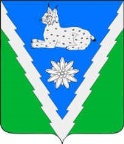 АДМИНИСТРАЦИЯ МЕЗМАЙСКОГО СЕЛЬСКОГО ПОСЕЛЕНИЯАПШЕРОНСКОГО РАЙОНАПОСТАНОВЛЕНИЕот   09 января 2023 года                                                                                        № 1п. МезмайОб утверждении Положения о квалификационных требованиях для замещения должностей муниципальной службы в администрации Мезмайского сельского поселенияАпшеронского районаВ соответствии со статьей 9 Федерального закона от 02 марта 2007 года № 25-ФЗ «О муниципальной службе в Российской Федерации», статьей 7 Закона Краснодарского края от 08 июня 2007 года № 1244-КЗ «О муниципальной службе в Краснодарском крае», законом Краснодарского края от 03 мая 2012 года № 2490 «О типовых квалификационных требованиях для замещения должностей муниципальной службы в Краснодарском крае», постановляю:1. Утвердить Положение о квалификационных требованиях для замещения должностей муниципальной службы в администрации Мезмайского сельского поселения Апшеронского района (Приложение).2. Постановление администрации Мезмайского сельского поселения Апшеронского района № 10 от 16 февраля 2012 года «О квалификационных требованиях для замещения должностей муниципальной службы в администрации Мезмайского сельского поселения Апшеронского района» признать утратившим силу.3. Общему отделу администрации Мезмайского сельского поселения Апшеронского района (Зиновьева О.М.) официально обнародовать настоящее постановление в установленном законом порядке и разместить на официальном сайте администрации Мезмайского сельского поселения Апшеронского района в информационно-телекоммуникационной сети «Интернет».4. Контроль за выполнением настоящего постановления оставляю за собой.5. Постановление вступает в силу со дня его официального обнародования.Исполняющий обязанности главыМезмайского сельского поселенияАпшеронского района                                                                    А.А.Иванцов ПРИЛОЖЕНИЕУТВЕРЖДЕНОпостановлением администрацииМезмайского сельского поселенияАпшеронского районаот 09.01.2023 г. № 1Положениео квалификационных требованиях для замещения должностей муниципальной службы в администрации Мезмайского сельского поселения Апшеронского районаНастоящее Положение разработано в соответствии с Федеральным законом от 02 марта 2007 года № 25-ФЗ «О муниципальной службе в Российской Федерации», законами Краснодарского края от 08 июня 2007 года № 1244-КЗ «О муниципальной службе в Краснодарском крае», от 03 мая 2012 года № 2490-КЗ «О типовых квалификационных требованиях для замещения должностей муниципальной службы в Краснодарском крае», для определения квалификационных требований для замещения должностей муниципальной службы в администрации Мезмайского сельского поселения Апшеронского района (далее - квалификационные требования) (прилагаются).Квалификационные требования к направлению и квалификации профессионального образования по должностям муниципальной службы в администрации Мезмайского сельского поселения Апшеронского района (далее - квалификационные требования), предусмотренные настоящим постановлением (прилагаются), используются при:- поступлении граждан на муниципальную службу для замещения должностей муниципальной службы в администрации Мезмайского сельского поселения Апшеронского района;- разработке должностных инструкций лиц, замещающих должности муниципальной службы в администрации Мезмайского сельского поселения Апшеронского района;- назначении на должность в порядке перевода муниципальных служащих для замещения должностей муниципальной службы в администрации Мезмайского сельского поселения Апшеронского района;- организации и обеспечении выполнения лицами, замещающими должности муниципальной службы в администрации Мезмайского сельского поселения Апшеронского района своих должностных обязанностей.Указанные квалификационные требования применяются в случае, если иное не предусмотрено федеральными законами, постановлениями Правительства Российской Федерации, правовыми актами органов государственной власти Краснодарского края.1.Квалификационные требования к уровню профессионального образования1.1. Для замещения должностей муниципальной службы определяются следующие типовые квалификационные требования к уровню профессионального образования:1) по главным должностям муниципальной службы - высшее образование не ниже уровня специалитета, магистратуры по профилю деятельности органа или по профилю замещаемой должности;2) по ведущим должностям муниципальной службы - высшее образование по профилю деятельности органа или по профилю замещаемой должности;3) по старшим и младшим должностям муниципальной службы - профессиональное образование по профилю замещаемой должности.2. Квалификационные требования к уровню профессионального образования, необходимому для замещения должностей муниципальной службы, устанавливаются правовым актом администрации Мезмайского сельского поселения Апшеронского района на основе типовых квалификационных требований для замещения должностей муниципальной службы, которые определены в пункте 1 раздела 1 настоящего Положения в соответствии с квалификацией должностей муниципальной службы.2. Квалификационные требования к стажу муниципальной службы или стажу работы по специальности, направлению подготовки.2.1. Для замещения должностей муниципальной службы устанавливаются следующие типовые квалификационные требования к стажу муниципальной службы или стажу работы по специальности, направлению подготовки:1) главных должностей муниципальной службы - не менее одного года стажа муниципальной службы или стажа работы по специальности, направлению подготовки;2) ведущих, старших и младших должностей муниципальной службы - без предъявления требования к стажу.Квалификационные требования к стажу муниципальной службы или к стажу работы по специальности, направлению подготовки, необходимым для замещения должностей муниципальной службы, устанавливаются муниципальными правовыми актами на основе типовых квалификационных требований для замещения должностей муниципальной службы, которые определены в части 1 настоящей статьи в соответствии с классификацией должностей муниципальной службы.3. Квалификационные требования к знаниям и умениям, которые необходимы для исполнения должностных обязанностей.3.1. Квалификационные требования к знаниям и умениям, которые необходимы для исполнения должностных обязанностей, устанавливаются в зависимости от области и вида профессиональной служебной деятельности муниципального служащего его должностной инструкцией. Должностной инструкцией муниципального служащего могут также предусматриваться квалификационные требования к специальности, направлению подготовки.3.2. Специальные профессиональные знания подтверждаются документом государственного образца о высшем или среднем профессиональном образовании по специальностям, направлениям подготовки, соответствующим направлениям деятельности органа местного самоуправления. В случае, если специальные профессиональные знания, подтвержденные документом государственного образца о высшем или среднем профессиональном образовании, не соответствуют направлениям деятельности органа местного самоуправления, учитывается документ государственного образца о дополнительном профессиональном образовании по соответствующим направлениям деятельности органа местного самоуправления.3.3. Порядок и формы учета и контроля соблюдения муниципальными служащими квалификационных требований к знаниям и умениям, которые необходимы для исполнения должностных обязанностей, а также порядок и сроки получения дополнительного профессионального образования муниципальных служащих определяются представителем нанимателя (работодателем).Исполняющий обязанности главыМезмайского сельского поселенияАпшеронского района                                                                    А.А.Иванцов ПРИЛОЖЕНИЕ № 1к Положению о квалификационных требованиях для замещения должностей муниципальной службы в администрации Мезмайского сельского поселенияАпшеронского районаКвалификационные требованияк направлению и квалификации профессионального образованияпо должностям муниципальной службы в финансовом отделе  администрации Мезмайского сельского поселения Апшеронского районаИсполняющий обязанности главыМезмайского сельского поселенияАпшеронского района                                                                    А.А.Иванцов ПРИЛОЖЕНИЕ № 2к Положению о квалификационных требованиях для замещения должностей муниципальной службы в администрации Мезмайского сельского поселенияАпшеронского районаКвалификационные требованияк направлению и квалификации профессионального образованияпо должностям муниципальной службы в общем отделе администрации Мезмайского сельского поселения Апшеронского районаИсполняющий обязанности главыМезмайского сельского поселенияАпшеронского района                                                                    А.А.Иванцов ЛИСТ СОГЛАСОВАНИЯпостановленияадминистрации Мезмайского сельского поселения Апшеронского районаот 09.01.2023 г. № 1«Об утверждении Положения о квалификационных требованиях для замещения должностей муниципальной службы в администрации Мезмайского сельского поселения Апшеронского района»Проект подготовлен, внесен:специалист 1 категории администрации Мезмайского сельского поселения Апшеронского района                                                                  О.М.ЗиновьеваПроект согласован:Исполняющий обязанности главыМезмайского сельского поселенияАпшеронского района                                                                    А.А.Иванцов № п/пНаименованиедолжностиГруппадолжностейОбразовательныйуровеньКвалификационные требованияКвалификационные требованияКвалификационные требования№ п/пНаименованиедолжностиГруппадолжностейОбразовательныйуровеньк направлению профессионального образования и специальности (в соответствии с функциями и конкретными задачами по замещаемой должностик квалификации(в соответствии с функциями и конкретными задачами по замещаемой должности)К стажу муниципальной службы или стажу работы по специальности, направлению подготовки12345671Ведущийспециалист финансового отдела администрации Мезмайского сельского поселения Апшеронского районастаршаяПрофессиональное образование по профилю замещаемой должности(либо высшее образование по профилю деятельности органа или по профилю замещаемой должности)Экономика и управление на предприятии (по отраслям)ЭкономикаБухгалтерский учет, анализ и аудитЭкономика,Финансы и кредитФинансыНалоги и налогообложениеЭкономист-менеджерБакалавр экономики. Магистр экономики.Экономист. Экономист. Бухгалтер.Финансист. Финансист с углубленной подготовкой.Специалист по налогообложению.без предъявления требований к стажу2Специалист 1 категории финансового отдела администрации Мезмайского сельского поселения Апшеронского районамладшаяпрофессиональное образование по профилю замещаемой должности(либо высшее образование по профилю деятельности органа или по профилю замещаемой должности)Экономика и управление на предприятии (по отраслям)ЭкономикаБухгалтерский учет, анализ и аудитЭкономика,Финансы и кредитФинансыНалоги и налогообложениеЭкономист-менеджерБакалавр экономики. Магистр экономики.Экономист. Экономист. Бухгалтер.Финансист. Финансист с углубленной подготовкой.Специалист по налогообложению.без предъявления требований к стажу№ п/пНаименованиедолжностиГруппадолжностейОбразовательныйуровеньКвалификационные требованияКвалификационные требованияКвалификационные требования№ п/пНаименованиедолжностиГруппадолжностейОбразовательныйуровеньк направлению профессионального образования и специальности (в соответствии с функциями и конкретными задачами по замещаемой должностик квалификации(в соответствии с функциями и конкретными задачами по замещаемой должности)К стажу муниципальной службы или стажу работы по специальности, направлению подготовки12345671Ведущийспециалист общего отдела администрации Мезмайского сельского поселения Апшеронского районастаршаяПрофессиональное образование по профилю замещаемой должности(либо высшее образование по профилю деятельности органа или по профилю замещаемой должности)Государственное и муниципальное управлениеЭкономика и управление на предприятии (по отраслям)Экономика,Финансы и кредитФинансыБухгалтерский учет, анализ и аудитМенеджмент (по отраслям), Менеджмент, Менеджмент организацииПравоведениеЮриспруденция Правоохранительная деятельностьСпециалист по государственному и муниципальному управлению.Экономист-менеджерБакалавр экономики. Магистр экономики.Экономист. Финансист. Финансист с углубленной подготовкойЭкономист. Бухгалтер.Менеджер, Менеджер с углубленной подготовкой Бакалавр менеджмента, Магистр менеджментаЮрист Юрист с углубленной подготовкой Бакалавр юриспруденцииМагистр юриспруденциибез предъявления требований к стажу2Специалист 1 категории общего отдела администрации Мезмайского сельского поселения Апшеронского районамладшаяпрофессиональное образование по профилю замещаемой должности(либо высшее образование по профилю деятельности органа или по профилю замещаемой должности)Экономика и управлениеГосударственное и муниципальное управлениеЭкономика и управление на предприятии (по отраслям)ЭкономикаБухучет, анализ и аудитТехника и технологииЗемлеустройствоЗемлеустройство и кадастрыЗемельный кадастрАрхитектураСтроительствоМенеджмент (по отраслям), Менеджмент, Менеджмент организацииПравоведение Юриспруденция Правоохранительная деятельностьПраво и организация социального обеспеченияМенеджерЭкономист-менеджерСпециалист по государственному и муниципальному управлениюБакалавр экономики.ЭкономистИнженерБакалавр землеустройства. Инженер. Кадастровая деятельностьАрхитектор Бакалавр архитектуры Магистр архитектурыИнженер-строительМенеджер, Менеджер с углубленной подготовкой, Бакалавр менеджмента, Магистр менеджментаЮрист  Юрист с углубленной подготовкой Бакалавр юриспруденции Магистр юриспруденцииЮристЮрист с углубленной подготовкой Бакалавр юриспруденции Магистр юриспруденциибез предъявления требований к стажу